Дидактическая игра «В мире звуков»Целевая аудитория: для детей 5-6 лет. Может быть адаптирована для детей разных возрастных групп. Игра включает в себя четыре  блока:«Детские песни»;«Домашние и дикие  животные»;«Музыкальные инструменты»;«Птицы».1 блок – «Детские песни»Задачи:- продолжать знакомить детей с  многообразием детских  песен;- совершенствовать умение называть песню по предъявленной картинке; подбирать соответствующую песне сюжетную или предметную картинку;- развивать слуховое восприятие, внимание; певческие способности;- способствовать развитию устойчивого интереса и эмоциональной отзывчивости на музыкальное произведение;- способствовать развитию  речи  детей;- воспитывать положительное отношение к детским песням, желание их слушать и разучивать.Оборудование:Красивая коробка, мольберт, предметные и сюжетные картинки по мотивам детских песен; аудиозапись детских песен, их тексты. Ход игры:На  первом этапе дети играют под руководством воспитателя. 1 вариант. Количество участников не ограничено.Воспитатель выставляет на мольберт сюжетные или предметные картинки по мотивам знакомых детских песен и одну  картинку к новой песне. Включает аудиозапись детской песни, предлагает подобрать к ней соответствующую картинку, исполнить  один, два куплета. Затем включает новую песню, дети подбирают к ней картинку, воспитатель предлагает послушать песню целиком, разучить часть песни. 2 вариант.На втором этапе дети могут играть самостоятельно подгруппами. Выбирается ведущий, у него коробка с картинками, он достает по одной картинке, показывает ее остальным играющим, ребенок, угадавший к какой песне картинка, получает фант (можно предложить исполнить куплет или припев песни). В конце игры дети подсчитывают фанты, выигрывает тот, кто набрал их большее количество.Целесообразно  включать  репертуар песен, разучиваемых на музыкальных занятиях.3 вариант.Воспитатель включает фонограммы знакомых песен, дети узнают и напевают их.2 блок – «Домашние и дикие  животные»Задачи:- закреплять знания детей о домашних и диких  животных;- упражнять детей в умении находить соответствующую картинку домашнего или  дикого животного, прослушав голос,  называть животное  и его детенышей;- развивать слуховое восприятие, внимание, память;- активизировать в речи детей названия домашних и диких  животных, их детенышей;- воспитывать положительное отношение к миру животных.Оборудование:Мольберт, предметные картинки с изображением домашних и диких  животных; аудиозапись их голосов.Ход игры:Количество участников не ограничено.На мольберте размещаются картинки с изображением домашних и диких животных. Детям предлагается прослушать голос животного, угадать, кому он принадлежит, выбрать соответствующую картинку,  назвать его детенышей, определить дикое оно или домашнее.3 блок – «Музыкальные инструменты»Задачи:- расширять  знания детей о разнообразии музыкальных инструментов;  соотносить их по группам (клавишные,  струнные, духовые, ударные);- совершенствовать умение различать  их звучание;  находить и называть  соответствующее изображение музыкального инструмента;- развивать слуховое восприятие, внимание, память;- активизировать в речи детей названия музыкальных инструментов, понятия: клавишные,  струнные, духовые, ударные;- воспитывать активность, интерес к музыкальным инструментам.Оборудование:Мольберт, предметные картинки с изображением музыкальных инструментов, аудиозапись их звучания; опорные картинки, обозначающие  виды музыкальных инструментов (клавишные, ударные, струнные, духовые), аудиозапись исполнения музыкальных произведений.Ход игры:Количество участников не ограничено.1 вариантНа мольберте размещаются картинки с изображением музыкальных инструментов.  Детям предлагается прослушать звучание музыкального инструмента, назвать и выбрать соответствующую картинку. Определить  к какой группе он относится (клавишные, ударные, духовые, струнные), поместить под опорную схему.2 вариант (усложнение)Детям предлагается  внимательно прослушать музыкальное произведение, определить звучание каких музыкальных инструментов они услышали, подобрать соответствующие картинки.Проводится, когда дети  хорошо знакомы с музыкальными инструментами, их звучанием.4 блок – «Птицы»Задачи:- расширять  знания детей о птицах, их внешнем виде;- упражнять детей в умении называть и находить соответствующую картинку           птицы, прослушав ее голос; определять к какой группе относится – к перелетным или зимующим птицам;- развивать слуховое восприятие, внимание, память;- активизировать в речи детей названия некоторых  птиц; - воспитывать активность, интерес к миру птиц.Оборудование:Мольберт, предметные картинки с изображением птиц; аудиозапись звучания их голосов, опорные картинки - «Перелетные птицы», «Зимующие птицы».Ход игры:Количество участников не ограничено.На мольберте размещаются картинки с изображением птиц.  Детям предлагается прослушать голоса птиц, назвать и выбрать соответствующую картинку. Определить к какой группе относятся (перелетные, зимующие -оседлые)..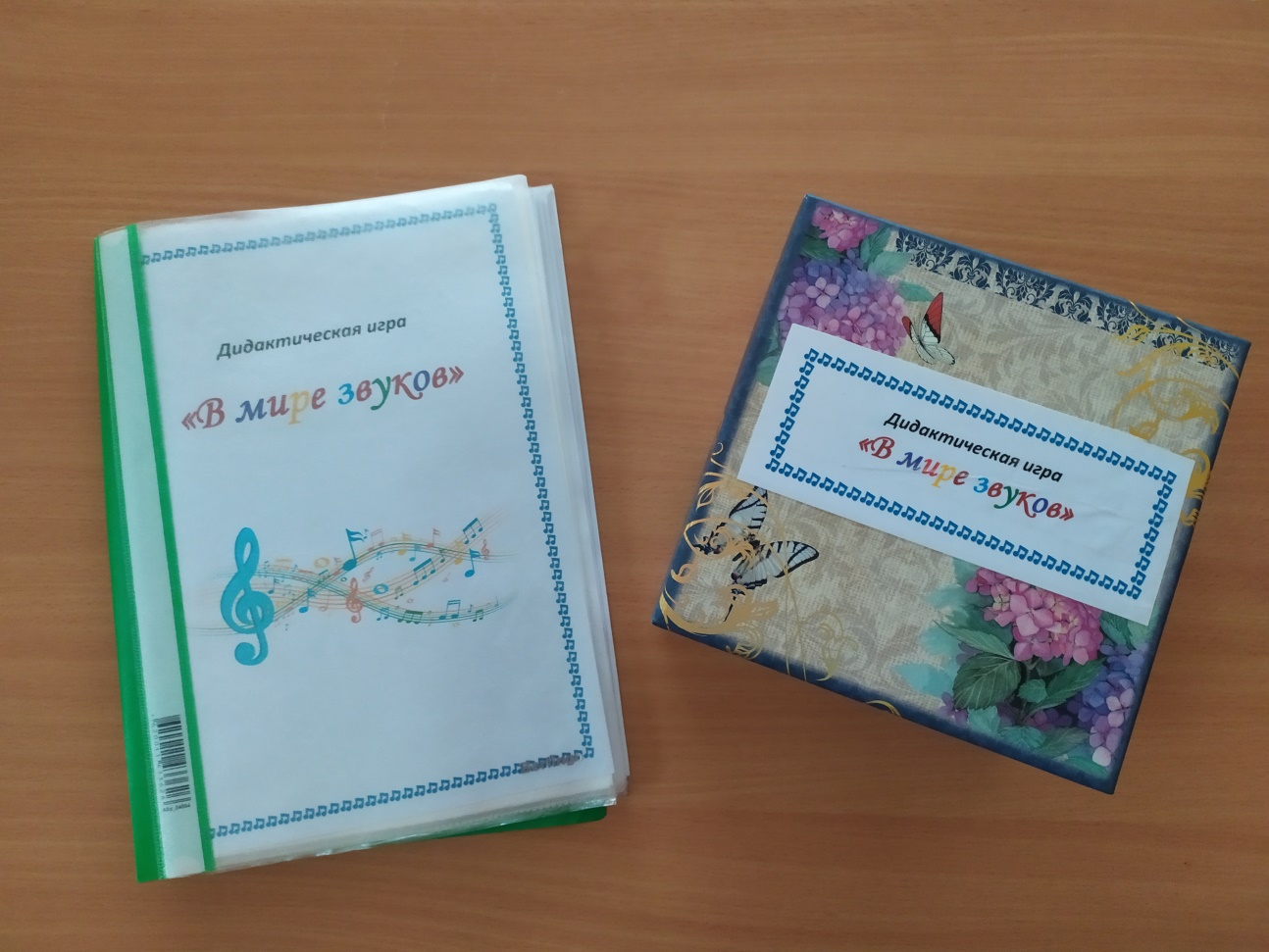 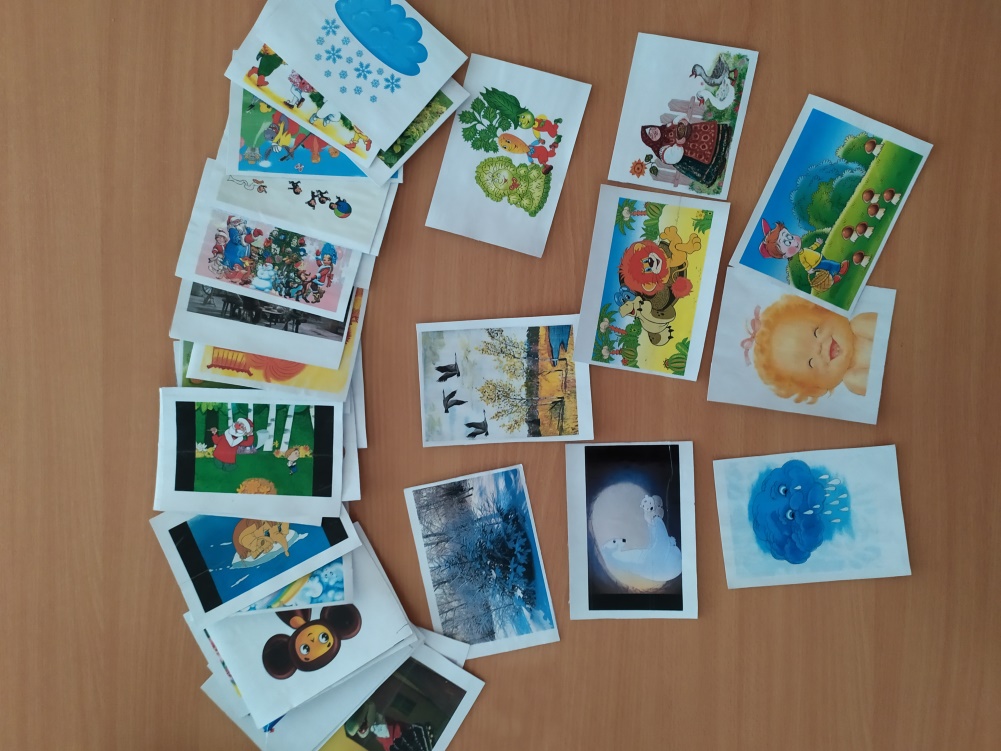 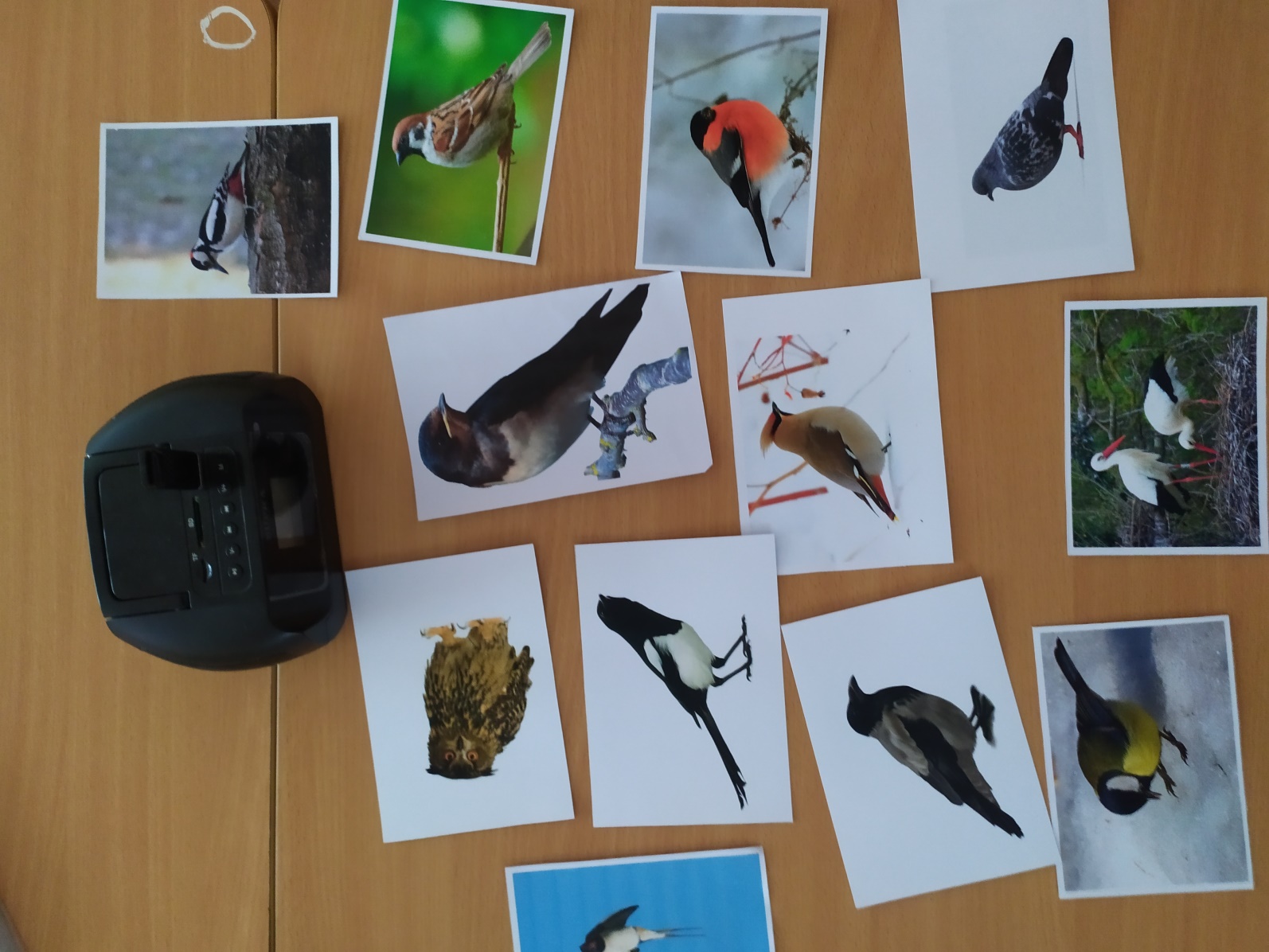 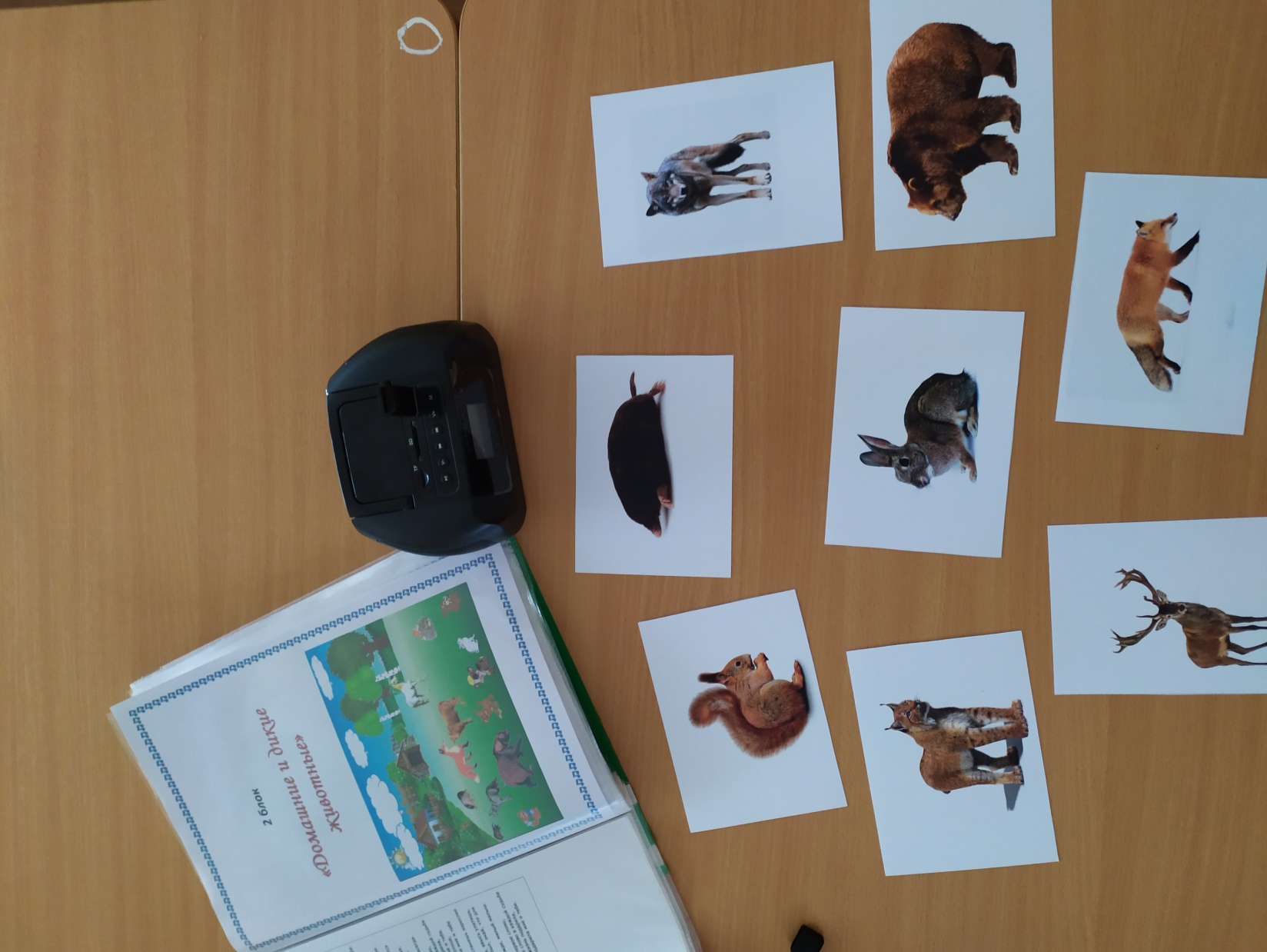 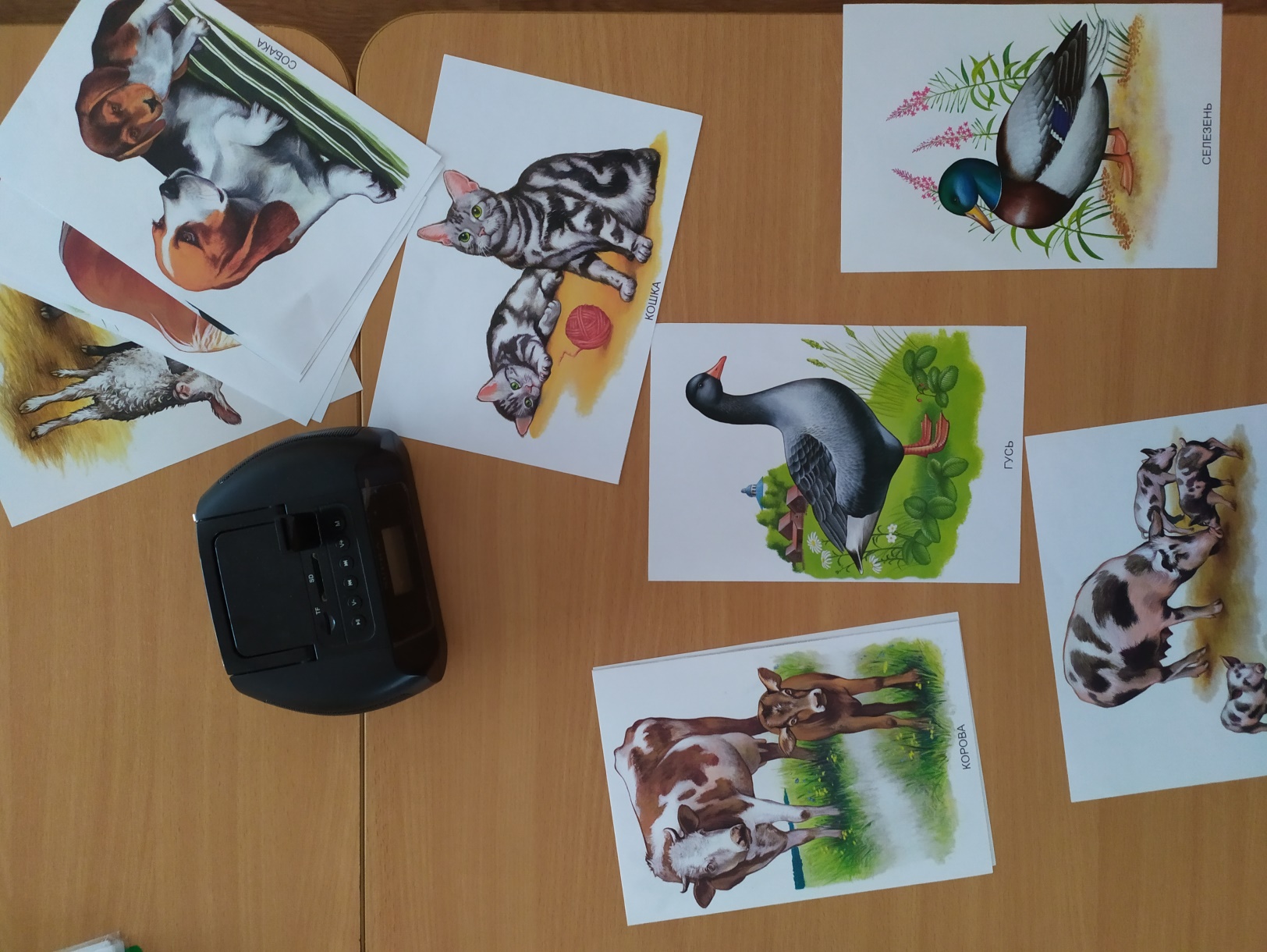 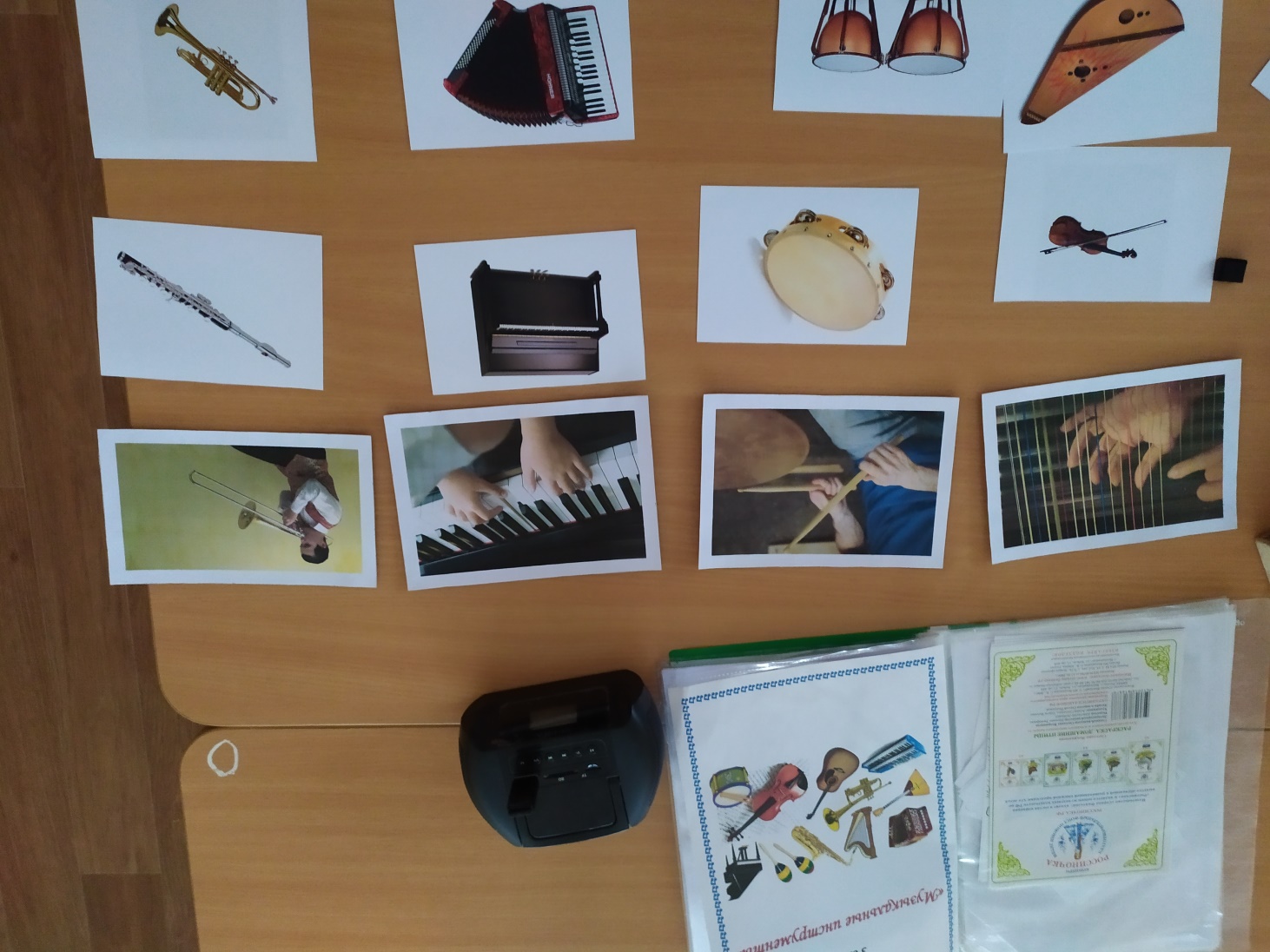 